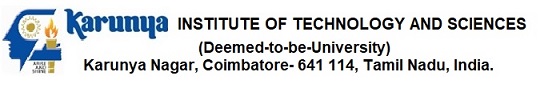 	M.Phil VIVA-VOCE EXAMINATIONSTATEMENT OF MARKSDATE:						Max. Marks: 100Name of the Candidate	:Title of the thesis		: Venue			:Name & Signature of the Oral Board Members:1.2.3.4.5.Sl NoReg. NoMarks inMarks inFiguresWords1